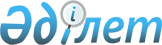 Құрамында кең таралған пайдалы қазбалар бар жер қойнауы учаскелерiн қоспағанда, аукционға шығаруға жататын жер қойнауы учаскелерiнің тiзбесін бекіту және Қазақстан Республикасы Инвестициялар және даму министрінің кейбір бұйрықтарының күші жойылды деп тану туралыҚазақстан Республикасы Инвестициялар және даму министрінің 2018 жылғы 2 наурыздағы № 160 бұйрығы. Қазақстан Республикасының Әділет министрлігінде 2018 жылғы 30 наурызда № 16683 болып тіркелді
      "Жер қойнауы және жер қойнауын пайдалану туралы" 2010 жылғы 24 маусымдағы Қазақстан Республикасы Заңының 17-бабының 14) тармақшасына сәйкес БҰЙЫРАМЫН:
      1. Қоса берiлiп отырған құрамында кең таралған пайдалы қазбалар бар жер қойнауы учаскелерін қоспағанда, аукционға шығаруға жататын жер қойнауы учаскелерiнің тізбесі бекітілсін.
      2. Мыналардың:
      1) "Құрамында кең таралған пайдалы қазбалар бар жер койнауы учаскелерін қоспағанда, аукционға шығаруға жататын жер қойнауы учаскесінің тізбесін бекіту туралы" Қазақстан Республикасы Инвестициялар және даму министрінің 2017 жылғы 14 сәуірдегі № 201 бұйрығының (Нормативтік құқықтық актілерді мемлекеттік тіркеу тізілімінде № 15048 болып тіркелген, Қазақстан Республикасы нормативтік құқықтық актілерінің эталондық бақылау банкінде 2017 жылғы 15 мамырда жарияланған);
      2) "Құрамында кең таралған пайдалы қазбалар бар жер қойнауы учаскелерін қоспағанда, аукционға шығаруға жататын жер қойнауы учаскелерінің тізбесін бекіту туралы" Қазақстан Республикасы Инвестициялар және даму министрінің 2017 жылғы 12 шілдедегі № 456 бұйрығының (Нормативтік құқықтық актілерді мемлекеттік тіркеу тізілімінде № 15475 болып тіркелген, Қазақстан Республикасы нормативтік құқықтық актілерінің эталондық бақылау банкінде 2017 жылғы 15 тамызда жарияланған) күші жойылды деп танылсын.
      3. Қазақстан Республикасы Инвестициялар және даму министрлігінің Жер қойнауын пайдалану департаменті Қазақстан Республикасының заңнамада белгіленген тәртіпте:
      1) осы бұйрықты Қазақстан Республикасы Әділет министрлігінде мемлекеттік тіркеуді;
      2) осы бұйрық мемлекеттік тіркелген күнінен бастап күнтізбелік он күн ішінде оның қазақ және орыс тілдеріндегі қағаз және электрондық түрдегі көшірмелерін Қазақстан Республикасы Нормативтік құқықтық актілерінің эталондық бақылау банкіне ресми жариялау және енгізу үшін "Республикалық құқықтық ақпарат орталығы" шаруашылық жүргізу құқығындағы республикалық мемлекеттік кәсіпорнына жіберуді;
      3) осы бұйрық мемлекеттік тіркелгеннен кейін күнтізбелік он күн ішінде оның көшірмелерін мерзімді баспа басылымдарына ресми жариялауға жіберуді;
      4) осы бұйрықты Қазақстан Республикасы Инвестициялар және даму министрлігінің интернет-ресурсында орналастыруды;
      5) осы бұйрық Қазақстан Республикасы Әділет министрлігінде мемлекеттік тіркелгеннен кейін он жұмыс күні ішінде осы тармақтың 1), 2), 3) және 4) тармақшаларына сәйкес іс-шаралардың орындалуы туралы мәліметтерді Қазақстан Республикасы Инвестициялар және даму министрлігінің Заң департаментіне ұсынуды қамтамасыз етсін.
      4. Осы бұйрықтың орындалуын бақылау жетекшілік ететін Қазақстан Республикасының Инвестициялар және даму вице-миниcтріне жүктелсін.
      5. Осы бұйрық алғашқы ресми жарияланған күнінен кейiн күнтiзбелiк он күн өткен соң қолданысқа енгізіледі.
      "КЕЛІСІЛГЕН"
      Қазақстан Республикасының
      Энергетика министрі
      ____________ Қ. Бозымбаев
      2018 жылғы 6 наурыз Құрамында кең таралған пайдалы қазбалар бар жер қойнауы учаскелерiн қоспағанда, аукционға шығаруға жататын жер қойнауы учаскелерiнің тiзбесі 
					© 2012. Қазақстан Республикасы Әділет министрлігінің «Қазақстан Республикасының Заңнама және құқықтық ақпарат институты» ШЖҚ РМК
				
      Қазақстан Республикасының
Инвестициялар және даму министрі

Ж. Қасымбек
Қазақстан Республикасы
Инвестициялар және даму
министрінің 2018 жылғы 2 наурыздағы № 160 бұйрығымен
бекітілген
№
Пайдалы қазбаның түрі
Жер қойнауы учаскесінің атауы
Орналасқан жері
Орналасқан жері
Операцияларының түрі
№
Пайдалы қазбаның түрі
Жер қойнауы учаскесінің атауы
Өңірдің атауы
Географиялық координаттары

солтүстік ендік – шығыс бойлық
Операцияларының түрі
1
2
3
4
5
6
1.
Құрамында алтыны бар кендер
Солтүстік Одақ кен білінуі
Павлодар облысы
51о12'00''-74о21'00''

51о16'30''-74о21'00''

51о16'30''-74о28'00''

51о12'00''-74о28'00''

Алаңы 67,99 км2
барлау
2.
Боксит кендері
Майбалық учаскесі
Ақмола облысы
51о00'25''-71о31'55''

51о00'25''-71о36'34''

50о56'35''-71о36'34''

50о56'35''-71о31'55''

Алаңы 38,72км2
барлау
3.
Түсті халцедон
Қайназар кен орны (Батыс учаскесі)
Жамбыл облысы
Орталықтың координаттары

43о19'00''-70о34'00''
өндіру
4.
Полиметалл кендері
Дружное алаңы 
Жамбыл облысы
44о14'40''-74о32'35''

44о14'40''-74о33'50''

44о13'50''-74о33'50''

44о13'50''-74о32'35''

Алаңы 2,57 км2
барлау
5.
Құрамында алтыны бар және полиметалл кендері
Майлы учаскесі
Ақмола және Павлодар облыстары
51o49'50''-73o49'06''

51o50'39''-73o50'52''

51o50'06''-73o54'35''

51o46'36''-73o50'42''

Алаңы 23,61км2
барлау
6.
Құрамында алтыны бар кендер
Крестов кен білінуі
Шығыс Қазақстан

облысы
49038'51,6''-83055'28,3''

49039'0,7''-84005'25,9''

49043'25,8''-84505'10,4''

49043'10,3''-83055'11,9''

Алаңы 95,98 км2
барлау
7.
Құрамында алтыны бар кендер
Ақсай учаскесі
Алматы облысы
43010'20''-79000'30''

43012'25''-79007'20''

43010'00''-79014'06''

43006'25''-79002'45''

Алаңы 104,34 км2
барлау
8.
Құрамында алтыны бар кендер
Көктас-Чушанай учаскесі
Алматы облысы
43012'25''-79007'20''

43018'30''-79026'00''

43014'30''-79028'28''

43010'00''-79014'06''

Алаңы 194,32 км2
барлау
9.
Құрамында алтыны бар кендер
Қарақұңыз алаңы
Жамбыл және Алматы облыстары
42057'00''-75029'35''

42059'00''-75032'00''

42059'20''-75036'20''

42056'30''-75034'35''

42056'30''-75029'35''

Алаңы 31,98 км2
барлау
10.
Құрамында алтыны бар кендер, күшала және күміс
Қосмола-Қарабас учаскесі
Шығыс Қазақстан

облысы
49o45'00''-80o38'00''

49o46'00''-80o40'00''

49o43'00''-80o46'00''

49o42'00''-80o45'00''

Алаңы 24,50км2
барлау
11.
Құрамында алтыны бар кендер
Шығыс – Мұңғлы білінуі
Қарағанды облысы
47023'10,55''-70035'26,11''

47023'44,8''-70036'43,3''

47023'19,5''-70037'09,1''

47022'44,2''-70035'47,39''

Алаңы 1,86 км2
барлау
12.
Құрамында алтыны бар кендер
Айыртау алтын 

кенді алаң
Қарағанды облысы
48°38'00''-67°00'00''

48°38'00''-67°06'00''

48°31'00''-67°06'00''

48°31'00''-67°00'00''

Алаңы 95,78 км2

Ю-4 зымыран тасығыштар бөліктерінің құлаған ауданында ішінара орналасады
барлау
13.
Полиметалл кендері
Өсек кен алаңы 
Алматы облысы
44036'20''-79046'52''

44036'33''-79049'57''

44035'32''-79053'28''

44037'10''-79057'09''

44036'39''-79059'05''

44038'30''-80012'30''

44036'17''-80013'18''

44034'22''-80003'11''

44030'56''-79056'44''

44033'26''-79043'47''

Алаңы 248,14 км2
барлау
14.
Полиметалл кендері
Шынасылсай-Қастек кен торабы
Алматы және Жамбыл облыстары
42058'00''-75038'00''

42058'00''-75044'45''

42058'40''-75050'30''

42056'48''-75050'54''

42056'36''-75049'28''

42055'00''-75047'20''

42055'50''-75039'45''

Алаңы 75,19 км2
барлау
15.
Құрамында алтыны бар және полиметалл кендері
Шолақеспе учаскесі
Шығыс Қазақстан облысы
49o28'00''-80o01'00''

49o28'30''-80o04'00''

49o24'00''-80o08'00''

49o23'00''-80o06'00''

Алаңы 34,17 км2
барлау
16.
Құрамында алтыны бар және полиметалл кендері
Жаба алаңы
Шығыс Қазақстан облысы
48o26'54,46''-77o00'54,41''

48o26'37,05''-77o02'15,13''

48o26'0,26''-77o01'05,12''

48o26'16,23''-77o00'35,91''

Алаңы 1,78км2
барлау
17.
Полиметалл кендері
Көлқайнар учаскесі
Шығыс Қазақстан облысы
48o25'00''-80o47'00''

48o25'30''-80o48'00''

48o24'30''-80o50'00''

48o24'00''-80o49'00''

Алаңы 4,57км2
барлау
18.
Полиметалл кендері
Бурылтас учаскесі
Жамбыл облысы
45007'00''-73033'00''

45008'40''-73033'00''

45008'40''-73036'00''

45007'00''-73036'00''

Алаңы 12,15 км2

"Сарышаған" әскери - сынау полигонында орналасқан
барлау
19.
Құрамында мысы бар кендер
Үркер-2 учаскесі
Қарағанды облысы
48o31'40''-72o50'46''

48o31'30''-72o55'00''

48o22'50''-72o54'10''

48o23'00''-72o50'00''

Алаңы 83,52 км2
барлау
20.
Графит, сирек, сирек кездесетін және асыл металдар
Сарытоғанбай алаңы
Қарағанды облысы
48o35'00''-74o07'00''

48o35'00''-74o14'00''

48o28'30''-74o14'00''

48o28'30''-74o07'00''

Алаңы 103,82 км2
барлау
21.
Құрамында күмісі бар кендер
Алтын - Қазған кен білінуі (2 учаске)
Қостанай облысы
49о16'18''-66о15'52''

49о16'24''-66о17'00''

49о13'42''-66о20'08''

49о13'36''-66о16'01''

Алаңы 16,33 км2
барлау
22.
Құрамында алтыны бар кендер
Гүлқаз учаскесі
Ақмола облысы
52о30'46''-70о20'21,60''

52о30'46''-70о22'56,34''

52о23'48''-70о26'56,34''

52о23'48''-70о20'21,60''

Алаңы 67,079 км2
барлау
23.
Темір марганецті кендер, құрамында алтыны бар кендер, ниобий, цезий 
Сатыбай кен алаңы
Қарағанды облысы
49004'00''-70053'00''

49004'00''-70058'00''

49000'16''-70058'00''

49002'38''-70053'00''

Алаңы 28,8 км2
барлау
24.
Құрамында мысы бар кендер
Батыс кен білінуі
Шығыс Қазақстан облысы
48040'9,2''-77031'6,8''

48040'9,2''-77032'42''

48039'18,5''-77032'42''

48039'18,5''-77031'6,8''

Алаңы 3,06 км2
барлау
25.
Құрамында мысы бар кендер
Қалыбұлақ ауданы
Қарағанды облысы
49055'00''-72021'00''

49055'00''-72022'00''

49056'00''-72022'00''

49056'00''-72021'00''

Алаңы 2,22 км2
барлау
26.
Құрамында мысы бар кендер
Балықтыкөл алаңы
Қарағанды облысы
49021'00''-71047'00''

49021'00''-71059'49''

49030'00''-71059'49''

49030'00''-71047'00''

Алаңы 258,82 км2
барлау
27.
Құрамында мысы бар кендер
Жабден кен алаңы
Қарағанды облысы
49033'30''-71035'00''

49033'30''-71043'00''

49038'00''-71043'00''

49038'00''-71035'00''

Алаңы 80,48 км2
барлау
28.
Қорғасын, мырыш, күміс, құрамында алтыны бар кендер
Көкқұс кен білінуі
Алматы облысы
44037'5,10''-79034'4,53''

44037'5,10''-79039'55,98''

44032'54,22''-79034'55,98''

44032'54,22''-79034'4,53''

Алаңы 34,41км2
барлау
29.
Қорғасын, құрамында мырышы бар кендер
Көкшиелі алаңы
Алматы облысы
44o33'00''-77o29'00''

44o33'00''-77o32'00''

44o30'00''-77o32'00''

44o30'00''-77o29'00''

Алаңы 22,11 км2
барлау
30.
Құрамында алтыны бар кендер
Жетік 

кен білінуі
Шығыс Қазақстан облысы
49o48'09,4''-80o30'32,5''

49o47'51,1''-80o30'32,4''

49o47'50,2''-80o31'28,5''

49o48'09,2''-80o31'28,6''

Алаңы 0,65 км2
барлау
31.
Құрамында алтыны бар кендер
Шомақкөл алаңы
Павлодар облысы
51o02'30''-75o39'00''

51o03'00''-75o38'00''

51o05'30''-75o42'00''

51o05'00''-75o44'00''

Алаңы 13,0 км2
барлау
32.
Құрамында күмісі бар кендер
Мурзинцевск кен білінуі
Шығыс Қазақстан облысы
49032'12,2''-84033'12,8''

49033'23,1''-84038'08''

49027'32,2''-84042'33,3''

49027'26,2''-84037'35,5''

Алаңы 65,06 км2
барлау
33.
Құрамында флюориті бар кендер
Қаражал-2 учаскесі 
Шығыс Қазақстан облысы
49°54'32''-77°59'04''

49°52'55''-78°02'11''

49°52'01''-78°01'36''

49°53'00''-77°58'02''

Алаңы 11,36 км2
барлау
34.
Бокситтер
Приозерное 

кен орны 
Қостанай облысы
Орталықтың координаттары

52o32'37''-64o42'29''
өндіру
35.
Полиметалл кендері
Берқара кен орны
Қарағанды облысы
48o46'45''-75o00'35''

48o47'30''-75o01'45''

48o47'18''-75o02'02''

48o46'34''-75o00'53''

Алаңы 1,0 км2
өндіру
36.
Құрамында алтыны бар кендер, сирек кездесетін элементтер 
Тасқұдық

учаскесі
Жамбыл облысы
44o35'00''-73o04'00''

44o30'00''-73o14'00''

44o28'00''-73o12'00''

44o31'00''-73o06'00''

44o30'00''-73o05'00''

44o33'00''-73o01'00''

Алаңы 87,20 км2
барлау
37.
Борат кендері
Индер кен орны 
Атырау және Батыс Қазақстан облыстары
№109 учаскесі

48°33'48,63''-51°47'54,48''

48°33'56,43''-51°48'01,94''

48°34'00,46''-51°47'58,75''

48°34'06,10''-51°48'11,13''

48°34'01,08''-51°48'17,32''

48°33'53,83''-51°48'08,17''

48°33'52,13''-51°48'21,04''

48°33'44,70''-51°48'16,39''

Алаңы 0,184 км2
өндіру
37.
Борат кендері
Индер кен орны 
Атырау және Батыс Қазақстан облыстары
№107 учаскесі

48°33'56,73''-51°58'49,31''

48°33'57,06''-51°58'56,76''

48°33'50,78''-51°59'06,31''

48°33'42,76''-51°59'06,31''

48°33'42,11''-51°58'58,68''

48°33'53,30''-51°58'45,01''

Алаңы 0,126 км2
өндіру
37.
Борат кендері
Индер кен орны 
Атырау және Батыс Қазақстан облыстары
№106 учаскесі

48°31'45,73''-51°57'03,16''

48°31'57,88''-51°57'10,23''

48°31'54,07''-51°57'21,30''

48°31'43,98''-51°57'16,09''

48°31'42,60''-51°57'10,10''

Алаңы 0,104 км2
өндіру
37.
№105 учаскесі

48°32'35,37''-51°56'58,43''

48°32'37,43''-51°56'46,91''

48°32'23,45''-51°56'43,12''

48°32'20,69''-51°56'50,59''

48°32'27,45''-51°56'58,91''

Алаңы 0,117 км2
өндіру
37.
№104 учаскесі

48°31'39,51''-51°55'52,63''

48°31'29,13''-51°55'50,53''

48°31'24,50''-51°56'00,02''

48°31'28,69''-51°56'06,80''

48°31'32,52''-51°56'00,32''

48°31'33,77''-51°56'19,96''

48°31'38,62''-51°56'20,57''

Алаңы 0,161 км2
өндіру
37.
№99 учаскесі

48°30'34,1''-51°59'54,5''

48°30'43,1''-52°00'17,5''

48°30'21,4''-52°00'43,4''

48°30'11,0''-52°00'47,8''

48°30'07,3''-52°00'43,2''

48°30'13,0''-52°00'28,8''

48°30'01,0''-52°00'29,5''

48°29'58,4''-52°00'24,5''

48°30'06,6''-52°00'14,4''

48°30'27,7''-51°59'52,8''

Алаңы 0,805 км2
өндіру
37.
№96 учаскесі

48°36'37,3''-52°00'15,4''

48°36'41,7''-52°00'24,0''

48°36'37,6''-52°00'35,8''

48°36'31,0''-52°00'36,0''

48°36'30,0''-52°00'18,0''

Алаңы 0,113 км2
өндіру
38.
Түсті және асыл металдар
Қарабұлақ 

учаскесі
Қарағанды облысы
47о28'21,1''-71о07'7,6''

47о26'55,6''-71o09'32''

47о19'46,1''-70о57'26,4''

47о22'19,8''-70о54'40,5''

Алаңы 96,79 км2
барлау
39.
Түсті және асыл металдар
Қоянды учаскесі
Қарағанды облысы
48о16'29,5-71о24'39,7''

48о09'20,5-71о32'3,1''

48о07'7,8-71о29'33,4''

48о12'8,4-71о21'26,6''

Алаңы 98,41 км2

Ю-28 зымыран тасығыштар бөліктерінің құлаған ауданында толық орналасады
барлау
40.
Түсті және асыл металдар
Атасу учаскесі
Қарағанды облысы
47о56'21,2''-72о11'46''

47о56'23,2''-72о19'38,7''

47о50'55,4''-72о19'38,5''

47о50'46,5''-72о11'52,2''

Алаңы 99,89 км2
барлау
41.
Түсті және асыл металдар
Ақшоқы учаскесі
Қарағанды облысы
47о37'52,2''-74о00'57,8''

47о37'39,4''-74о06'38,7''

47о31'22,3''-74о08'6,1''

47о31'33,8''-74о00'5,6''

Алаңы 100,01 км2
барлау
42.
Марганецті кендер
Гүлдина учаскесі
Қарағанды облысы
47o08'46''-71o08'56''

47o13'21''-71o14'48''

47o11'06''-71o18'49''

47o06'08''-71o12'41''

Алаңы 77,77 км2

"Сарышаған" әскери - сынау полигонында орналасқан
барлау
43.
Шунгит
Жарбек учаскесі
Алматы облысы
44o47'31,9''-78o54'44,4''

44o47'34,2''-78o55'00,3''

44o47'17,2''-78o55'03,4''

44o47'17,0''-78o54'48,5''

Алаңы 0,17 км2
барлау
44.
Құрамында алтыны бар кендер, полиметалл кендері, молибден, висмут
Аққайнар кен білінуі
Жамбыл облысы
43o50'00''-74o32'00''

43o51'30''-74o32'00''

43o51'50''-74o33'40''

43o51'50''-74o35'20''

43o50'00''-74o35'20''

Алаңы 14,47 км2
барлау
45.
Полиметалл кендері
Есен-Аденсу-Ақкөл ауданы
Жамбыл облысы
43o51'45''-74o46'00''

43o52'20''-74o46'50''

43o52'20''-74o51'10''

43o50'05''-74o50'15''

43o49'50''-74o46'45''

Алаңы 26,33 км2
барлау
46.
Құрамында алтыны бар және полиметалл кендері
Атақожа-Үшқызыл ауданы
Жамбыл облысы
43o57'10''-74o17'30''

43o56'50''-74o22'25''

43o54'45''-74o24'05''

43o53'10''-74o26'05''

43o52'55''-74o24'10''

43o56'35''-74o17'35''

Алаңы 35,46 км2
барлау
47.
Құрамында алтыны бар және полиметалл кендері
Чавек-Досмаилов ауданы
Жамбыл облысы
43o53'30''-74o37'30''

43o53'20''-74o40'20''

43o50'30''-74o39'30''

43o50'30''-74o35'30''

Алаңы 25,02км2
барлау
48.
Құрамында алтыны бар кендер
Хрустальное алаңы
Қарағанды облысы
46o57'00''-70o42'00''

47o01'00''-70o42'00''

47o01'00''-70o46'00''

46o57'00''-70o46'00''

Алаңы 37,60 км2

"Сарышаған" әскери - сынау полигонында орналасқан
барлау
49.
Құрамында алтыны бар кендер
Жарқымбай кен 

білінуі
Қарағанды облысы
48o29'00''-73o19'00''

48o27'00''-73o19'00''

48o27'00''-73o21'00''

48o29'00''-73o21'00''

Алаңы 9,14 км2
барлау
50.
Құрамында алтыны бар кендер
Қызыл учаскесі
Алматы облысы
45o15'35''-79o00'00''

45o15'35''-79o09'05''

45o10'00''-79o09'05''

45o10'00''-79o00'00''

Алаңы 123,06 км2
барлау
51.
Құрамында алтыны бар кендер
Сұмырай учаскесі
Алматы облысы
45o06'35''-79o22'55''

45o06'35''-79o27'40''

45o04'15''-79o27'40''

45o04'15''-79o22'55''

Алаңы 26,94 км2
барлау
52.
Құрамында алтыны бар, полиметал кендері және молибден
Алтын-Эмель алаңы
Алматы облысы
44o04'45''-77o53'40''

44o00'00''-77o52'30''

43o57'55''-77o52'30''

43o57'10''-77o50'20''

43o53'55''-77o50'00''

43o53'55''-77o47'27''

43o56'55''-77o46'50''

44o04'05''-77o50'10''

Алаңы 97,96 км2
барлау
53.
Құрамында алтыны бар кендер
Сор-Осевое учаскесі
Алматы облысы
43o51'05''-75o17'50''

43o51'05''-75o22'20''

43o50'00''-75o22'20''

43o50'00''-75o17'50''

Алаңы 12,10 км2
барлау
54.
Асыл және түсті металдар
Қайрақты 1 учаскесі
Ақтөбе облысы
49o38'00''-59o17'55''

49o38'00''-59o21'04''

49o40'57''-59o21'04''

49o41'00''-59o24'02''

49o34'13''-59o24'02''

49o34'13''-59o17'35''

Алаңы 72,77 км2
барлау
55.
Асыл және түсті металдар
Қайрақты 2 учаскесі
Ақтөбе облысы
49o41'00''-59o24'02''

49o41'06''-59o29'36''

49o34'13''-59o30'07''

49o34'13''-59o24'02''

Алаңы 88,88 км2
барлау
56.
Асыл және түсті металдар
Қайрақты 3 учаскесі
Ақтөбе облысы
49o34'13''-59o17'35''

49o34'13''-59o24'02''

49o28'12''-59o24'02''

49o28'12''-59o17'07''

Алаңы 89,96 км2
барлау
57.
Асыл және түсті металдар
Қайрақты 4 учаскесі
Ақтөбе облысы
49o34'13''-59o24'02''

49o34'13''-59o30'07''

49o28'12''-59o30'32''

49o28'12''-59o24'02''

Алаңы 84,68 км2
барлау
58.
Асыл және түсті металдар
Көпабай учаскесі
Ақтөбе облысы
50o19'16''-60o37'05''

50o17'00''-60o37'05''

50o17'00''-60o35'26''

50o12'01''-60o35'26''

50o12'01''-60o41'47''

50o19'16''-60o41'47''

Алаңы 93,2 км2
барлау
59.
Құрамында темірі бар кендер
Кішкенесор учаскесі
Жамбыл облысы
45018'59'' - 71030'41''

45019'14'' - 71031'06''

45018'54'' - 71031'26''

45018'39'' - 71031'00''

Алаңы 0,54 км2
барлау
60.
Құрамында алтыны бар кендер
Гранит алаңы
Жамбыл облысы
45°02'20'' - 73°25'40''

45°00'20'' - 73°42'10''

44°55'20'' - 73°57'20''

44°56'10'' - 74°01'00''

44°55'00'' - 74°01'20''

44°54'00'' - 73°57'30''

44°59'20'' - 73°41'50''

45°00'04'' - 73°42'00''

45°00'20'' - 73°37'10''

45°00'00'' - 73°37'00''

45°01'33'' - 73°25'30''

Алаңы 87,17 км2

Ішінара (шамамен 40%)

"Сарышаған" әскери - сынау полигонында орналасқан
барлау
61.
Құрамында алтыны бар кендер
Қаратас алаңы
Жамбыл облысы
45°22'10'' - 72°45'50''

45°24'10'' - 72°47'10''

45°17'20'' - 73°04'00''

45°15'30'' - 73°02'20''

45°16'40'' - 72°59'40''

45°18'00'' - 73°01'00''

45°21'13'' - 72°53'40''

45°19'27'' - 72°52'20''

Алаңы 65,29 км2

Толығымен "Сарышаған" әскери - сынау полигонында орналасқан
барлау
62.
Құрамында алтыны бар кендер
Ұзын Төбе алаңы
Жамбыл облысы
45°10'40'' - 73°20'00''

45°13'30'' - 73°22'54''

45°09'30'' - 73°32'20''

45°05'10'' - 73°32'20''

Алаңы 100,85 км2

Толығымен "Сарышаған" әскери - сынау полигонында орналасқан
барлау
63.
Мыс-молибден кендер
Берқара учаскесі
Қарағанды облысы
46o56'51'' - 77o11'39''

46o57'30'' - 77o11'39''

46o57'30'' - 77o13'14''

46o56'51'' - 77o13'14''

Алаңы 2,42 км2
барлау
64.
Түсті және асыл металдар
Байрус учаскесі
Қарағанды облысы
48o03'03'' - 67o10'16''

48o03'00'' - 67o10'29''

48o02'57'' - 67o10'27''

48o03'00'' - 67o10'14''

Алаңы 0,029 км2
барлау
65.
Түсті және асыл металдар
Гүлжар 1 учаскесі
Қарағанды облысы
48o01'28'' - 67o36'46''

48o01'24'' - 67o36'48''

48o01'25'' - 67o36'54''

48o01'30'' - 67o36'53''

Алаңы 0,020 км2
барлау
66.
Түсті және асыл металдар
Гүлжар 2 учаскесі
Қарағанды облысы
48o00'49 - 67o36'05''

48o00'52 - 67o36'10''

48o00'50 - 67o36'13''

48o00'46 - 67o36'07''

Алаңы 0,014 км2
барлау
67.
Алтын, түсті металдар, Полиметалл кендер
Сабыр учаскесі
Павлодар облысы
51o05'04 - 76o01'04''

51o06'35 - 76o08'50''

51o02'01 - 76o12'48''

51o00'04 - 76o04'33''

Алаңы 97 км2
барлау
68.
Алтын, түсті металдар, Полиметалл кендер
Берік учаскесі
Ақмола облысы
52o30'06'' - 72o37'23''

52o30'28'' - 72o38'37''

52o29'09'' - 72o41'51''

52o28'17'' - 72o41'43''

52o28'35'' - 72o38'29''

Алаңы 11,96 км2
барлау
69.
Құрамында алтыны бар кендер
Қарақұс кен орны
Жамбыл облысы
Орталықтың координаттары

45o18'00'' - 72o58'00''
өндіру